INDICAÇÃO Nº 1716/2022Assunto: Solicita ao Exmo. Sr. Prefeito Municipal, que determine, em caráter de urgência, à Secretaria de Ação Social, Trabalho e Renda, que realize a limpeza e recolhimento de resíduos na Rua Antônio Gonçalves de Souza, no bairro Núcleo Residencial Pedro Fumachi. Senhor Presidente, INDICO ao Exmo. Sr. Prefeito Municipal, que determine, em caráter de urgência, à Secretaria de Ação Social, Trabalho e Renda, que realize a limpeza e recolhimento de resíduos na Rua Antônio Gonçalves de Souza, CEP 13254-205, no bairro Núcleo Residencial Pedro Fumachi. A presente Indicação visa atender solicitação de moradores da referida localidade, relatando que há mato alto, acúmulo de sujeiras de variadas espécies, aparentemente entupindo o fluxo de escoamento de águas pluviais, gerando poças e favorecendo o surgimento de insetos, roedores e animais peçonhentos. Por estes motivos apresentados, tornam-se necessárias ações urgentes da Administração Pública e sua execução no menor tempo possível. SALA DAS SESSÕES, 17 de novembro de 2022.CARLOS EDUARDO DE OLIVEIRA FRANCOVereador – CidadaniaIMAGEM ILUSTRATIVA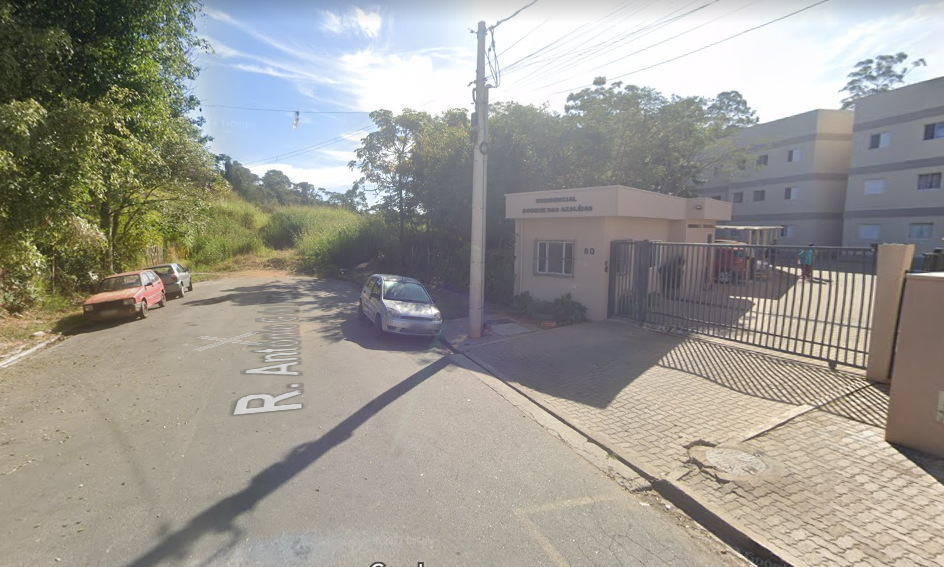 